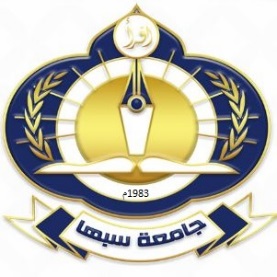 اسم الطالب: ............................................................. الكلية: ...... .... .................................القسم العلمي: ................................................. الرقم الدراسي:التخصص: ..........................................    الفصل الدراسي: .................................................مجموع ما أكمله من وحدات                                      المعدل الفصليتوقيع منسق الدراسات العليا في القسم                         توقيع رئيـس القســم المختص              .................................                                        ...................................يعتمدمدير مكتب الدراسات العليا والتدريب في الكلية...........................................نسخة الى:إدارة الدراسات العليا والتدريب في الجامعة.مكتب الدراسات العليا والتدريب في الكلية.القســــم المختص.جامعة سبها ادارة الدراسات العليا والتدريب نموذج د. ع. ( 111.01.06  )اعلان نتيجة طالب دراسات عليااعلان نتيجة طالب دراسات عليااعلان نتيجة طالب دراسات علياد.عترمز المقرراسم المقررالوحداتالدرجةالدرجة X الوحداتملاحظاتالمجموعالمجموعالمجموع